QUY CHẾ TỔ CHỨCĐẠI HỘI ĐỒNG CỔ ĐÔNG THƯỜNG NIÊN NĂM 2017CÔNG TY CỔ PHẦN CHỨNG KHOÁN QUỐC TẾ VIỆT NAMCăn cứ Luật doanh nghiệp số 68/2014/QH13 ngày 26/11/2014;Căn cứ Điều lệ của Công ty Cổ phần Chứng khoán Quốc tế Việt nam.Đại hội đồng cổ đông thường niên năm 2017 của Công ty Cổ phần Chứng khoán Quốc tế Việt Nam (VIS) tiến hành theo các quy định sau: Tất cả cổ đông sở hữu cổ phần của Công ty Cổ phần Chứng khoán Quốc tế Việt Nam theo danh sách cổ đông chốt đến ngày 04/04/2017 được quyền tham dự Đại hội cổ đông thường niên năm 2017.Cổ đông hoặc đại diện cổ đông đã làm thủ tục đăng ký tham dự Đại hội cổ đông thường niên năm 2017 Công ty Cổ phần Chứng khoán Quốc tế Việt Nam được quyền tham gia phát biểu ý kiến, biểu quyết và bầu cử tại Đại hội.Cuộc họp Đại hội đồng cổ đông do Chủ tọa đoàn điều khiển. Cổ đông tham gia Đại hội phải tuân thủ theo sự điều khiển của Chủ tọa đoàn nhằm tạo điều kiện cho Đại hội diễn ra một cách thuận lợi, nhanh chóng và hợp lệ.Khi tiến hành đăng ký tham dự đại hội, Công ty cấp cho từng cổ đông hoặc đại diện được ủy quyền Phiếu biểu quyết và Thẻ biểu quyết, trên đó ghi tên của cổ đông hoặc người được ủy quyền, mã số cổ đông và số phiếu biểu quyết của cổ đông hoặc người được ủy quyền đó. Phiếu biểu quyết: Đối với các nội dung: Thông qua nhân sự Ban kiểm phiếu; Thể lệ làm việc và biểu quyết tại Đại hội; Chương trình làm việc của Đại hội; Quy chế tham gia đề cử, ứng cử; Danh sách đề cử, ứng cử; Thể lệ bầu cử (trong trường hợp có bầu cử); Biên bản và Nghị quyết Đại hội và một số nội dung thảo luận phát sinh ngay tại Đại hội. Cổ đông biểu quyết bằng cách giơ Phiếu biểu quyết theo sự điều khiển của Chủ tọa đoàn để lấy ý kiến biểu quyết: Đồng ý hoặc Không đồng ý hoặc Không có ý kiến.Thẻ biểu quyết: Cổ đông biểu quyết bằng Thẻ biểu quyết đối với các nội dung chính của Đại hội (trừ các vấn đề đã được biểu quyết bằng Phiếu biểu quyết nêu trên) bằng cách đánh dấu chéo (X) vào ô Đồng ý hoặc Không đồng ý hoặc Không có ý kiến của từng nội dung được nêu trong Thẻ biểu quyết. Thẻ biểu quyết không hợp lệ là Thẻ biểu quyết không do Công ty phát hành; ghi thêm nội dung, thông tin, ký hiệu khác … khi không được Chủ tọa đoàn yêu cầu; Thẻ biểu quyết bị gạch xóa, sửa chữa, rách, không còn nguyên vẹn. Thẻ biểu quyết không thể hiện rõ ràng ý kiến của cổ đông, không đánh dấu ý kiến nào hoặc đánh dấu từ 2 ý kiến trở lên đối với nội dung cần lấy ý kiến biểu quyết thì phần biểu quyết đối với nội dung đó là không hợp lệ.Trong một Thẻ biểu quyết, các nội dung cần lấy ý kiến được biểu quyết độc lập với nhau. Sự không hợp lệ của phần biểu quyết nội dung này sẽ không ảnh hưởng đến tính hợp lệ của các nội dung khác.Trường hợp cổ đông biểu quyết nhầm hoặc thẻ biểu quyết không còn nguyên vẹn, cổ đông có thể liên hệ với Ban tổ chức để được cấp lại Thẻ biểu quyết mới và phải nộp lại Thẻ biểu quyết cũ.Trường hợp cổ đông đã đăng ký tham dự Đại hội nhưng vì lý do quan trọng không thể có mặt đến hết chương trình Đại hội, cổ đông đó phải gửi lại Thẻ biểu quyết đã biểu quyết các vấn đề cần lấy ý kiến cho Ban tổ chức trước khi ra về. Nếu cổ đông nào không gửi lại Thẻ biểu quyết cho Ban tổ chức, Ban kiểm phiếu xem như cổ đông đó đồng ý đối với các vấn đề cần lấy ý kiến.Thời gian bỏ phiếu được tính từ khi Chủ tọa đoàn hoặc Trưởng ban kiểm phiếu thông báo bắt đầu bỏ phiếu cho đến khi không còn cổ đông/ đại diện cổ đông nào bỏ phiếu vào thùng phiếu. Ban kiểm phiếu có trách nhiệm lập Biên bản thống kê số phiếu Đồng ý, Không đồng ý, Không có ý kiến của Đại hội đồng cổ đông đối với từng vấn đề biểu quyết để báo cáo Chủ tọa đoàn. Chủ tọa đoàn sẽ công bố kết quả kiểm phiếu từng vấn đề sau khi tiến hành biểu quyết. Việc bầu bổ sung thành viên Hội đồng quản trị và Ban kiểm soát được thực hiện theo phương thức bầu dồn phiếu. Ban kiểm phiếu do Chủ tọa đoàn đề cử và được Đại hội đồng cổ đông thông qua. Cổ đông đến dự họp muộn có quyền đăng ký ngay và sau đó có quyền tham gia và biểu quyết các nội dung tiếp theo tại Đại hội. Chủ tọa đoàn không có trách nhiệm dừng Đại hội để cho cổ đông đến muộn đăng ký và hiệu lực của các đợt biểu quyết đã tiến hành trước khi cổ đông đến muộn tham dự không bị ảnh hưởng.Quyết định của Đại hội đồng cổ đông được thông qua khi có ít nhất 51% tổng số phiếu biểu quyết của các cổ đông có quyền biểu quyết có mặt trực tiếp hoặc thông qua đại diện được ủy quyền có mặt tại Đại hội đồng cổ đông chấp thuận. Đối với quyết định về loại cổ phần và số lượng cổ phần được quyền chào bán của từng loại; sửa đổi, bổ sung Điều lệ của Công ty; tổ chức lại, giải thể Công ty; Dự án đầu tư hoặc bán tài sản có giá trị bằng hoặc lớn hơn 50% tổng giá trị tài sản được ghi trong báo cáo tài chính gần nhất của Công ty thì phải được ít nhất 65% tổng số phiếu biểu quyết của các cổ đông có quyền biểu quyết có mặt trực tiếp hoặc thông qua đại diện được ủy quyền có mặt tại Đại hội đồng cổ đông chấp thuận. Nội dung cuộc họp Đại hội đồng cổ đông được Thư ký đoàn ghi chép đầy đủ vào Biên bản Đại hội và thông qua Đại hội trước khi bế mạc.Thể lệ làm việc và biểu quyết này được đọc trước Đại hội đồng cổ đông và lấy ý kiến biểu quyết của các cổ đông. Nếu được Đại hội đồng cổ đông thông qua với tỷ lệ từ 51% tổng số phiếu biểu quyết của tất cả cổ đông dự họp trở lên, Thể lệ này sẽ có hiệu lực thi hành bắt buộc đối với tất cả các cổ đông.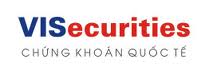 Hà Nội, ngày 12 tháng 04 năm 2017TM. HỘI ĐỒNG QUẢN TRỊCHỦ TỊCH(Đã ký)NGUYỄN THỊ THU TRANG